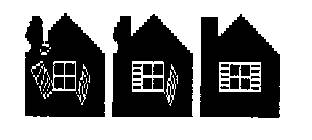 BEGELEIDINGSVOORSTELCONTEXTBEGELEIDING IN FUNCTIE VAN AUTONOOM WONEN of CBAWDE EERSTE STAPDie heb jij nu gezet. Proficiat. Nu je alleen gaat wonen, ben je allicht geestdriftig en heb je allerlei plannen en wensen. Of misschien is dat niet het geval… Voor de momenten waarop het misschien wat minder gaat, heb je ons. Wij helpen je wel met allerlei zaken maar daar hebben we het verder nog wel over. We staan je bij als je het eens niet meer ziet zitten.Tijdens het eerste gesprek op de dienst (nu dus...), leggen wij enkel uit hoe wij werken. Wij vragen bewust niet naar jouw problemen. Als je na dit gesprek beslist niet in begeleiding te komen, hoef je je ook niet te schamen over wat je ons vertelde.Nadat je over dit gesprek nagedacht hebt, kan je de doorverwijzer opbellen. Als je besluit in begeleiding te komen, hebben wij een tweede gesprek. Dan doorlopen wij een lange vragenlijst. We willen zo goed mogelijk weten wat wij samen gaan doen, wat jij van ons verwacht, wat wij van jou mogen verwachten. Wij willen jou ook leren kennen. Om die reden verwachten we van jou een levensgeschiedenis alvorens een begeleider voor jou te zoeken.Het derde gesprek heeft plaats samen met diegene die jouw begeleiding zal doen. Dat wordt degene met wie je jouw vragen en problemen bespreekt, diegene die zich om jou zal bekommeren. Behandel hem of haar goed want wij hebben geen reserve onderdelen.PRAKTISCHHet centrum is elke werkdag geopend van 9u30 tot 12u00 en van 12u30 tot 14u00 (ach, als wij konden gingen we zelfs niet meer naar huis!)Elke begeleider(ster) heeft vaste uren waarop hij/zij aanwezig is. Je krijgt daarvan een lijst. Kan je tijdens de openingsuren niet langskomen, dan kan dit ook daarbuiten, maar dan maak je best eerst een afspraak.	Wij werken, voor zover het jou betreft, gratis. Wij vragen geen geld noch cadeautjes, nee, absoluut niks, en indien mogelijk nog zelfs minder. Wij willen je helpen jouw leven in te richten zoals jij dat wil. We willen je steunen waar het kan of nodig is. Als jij wil dat jouw alleen wonen een succes wordt, dan zal dat ook het geval zijn. Anders niet.Heb je vragen bij een beslissing of  maatregel binnen de Bijzondere  Jeugdbijstand, of heb je kritiek op De Loper die je bij ons niet kwijt kan, contacteer dan de Jo-lijn op 0800/900.33 of jo-lijn@jongerenwelzijn.be. Raken je problemen of meningsverschillen met ons niet opgelost, neem dan contact op met de directeur, Jean Pierre Kimpe, op het nummer 0495/31.40.31, of met je consulent, indien er sprake is van een gemandateerde voorziening of SDJ, je aanmelder, je bijstandspersoon of wat je het best uitkomt. Je kan ook terecht bij de bemiddelingsdiensten. Je kan deze telefonisch of per mail contacteren: bemiddeling@vlaamsbrabant.be of 016/26.73.07 (Vlaams-Brabant), bemiddeling@vgc.be of 02/563.03.42 (Brussel), bemiddeling@oost-vlaanderen.be of 09/267.75.22 (Oost-Vlaanderen).DE BEGELEIDINGSPERIODESDE BEGELEIDING WORDT INGEDEELD IN DRIE PERIODESWij streven ernaar de duur van de begeleiding zo kort mogelijk te houden. Veel hangt echter af van hoever jij staat bij het begin van de begeleiding, en van hoe snel de begeleiding vordert. Wij proberen steeds rekening te houden met jouw ritme.Eerste periodeIn de eerste periode moeten meestal allerlei zaken in orde worden gebracht en moet men zijn weg vinden in de nieuwe situatie. Vandaar ook dat er in deze fase veel samengewerkt wordt. Er wordt gepland: wat moet er de komende dagen gebeuren en op welke tijdstippen? Er kan een planning gemaakt worden voor onder andere vrije tijd, werk, onderhoud woning, administratie, uitgaan enz.Tweede periodeTijdens de vorige periode heb je kunnen ervaren dat, mits een goede planning, het alleen wonen kan slagen. Nu is het jouw beurt om zelfstandig een planning op te stellen. Hoe wil je alles regelen? Hoe wil je ervoor zorgen dat alles goed blijft lopen? Wij zullen samen met jou nagaan of de planning uitvoerbaar is, waarna jij met de uitvoering ervan kan beginnen. Achteraf bekijken we samen met jou of je je planning naleeft. Eigenlijk wil dit zeggen dat we samen met jou nagaan of je de verantwoordelijkheden, verbonden met het alleen wonen, ook opneemt.In deze periode zijn er tussen twee en drie contacten per week tussen jou en je begeleider(ster).Derde periodeNu wordt voornamelijk bekeken of je alles wel volhoudt. Veel jongeren slagen er wel in te plannen en te leren hoe het moet, maar hebben moeite om dit vol te houden.Er is nog gemiddeld een contact per week tussen jou en de begeleid(st)er.Periode overgangenWettelijk is de dienst verplicht om eens in de zes maanden een verslag te maken voor de Jeugdrechtbank of voor het OCJ.Naar aanleiding van deze verslagen wordt samen met jou bekeken hoe de voorbije periode is geweest. Hoe ver staan we al? Aan welke punten moeten we nog werken? Dit gesprek gebeurt samen met de begeleid(st)er en met de consulent.Deze gesprekken kunnen ertoe leiden dat een volgende periode ingaat of dat er werkpunten toegevoegd of weggelaten worden.Afhankelijk van jouw persoonlijke situatie op een bepaald moment (je hebt bv een nieuw lief  en die persoon vertoont risico gedrag, je wordt  zwanger,  je hebt een pasgeboren baby (OK, dit geldt natuurlijk alleen voor meisjes), je bevindt je in moeilijkheden, etc) behouden wij ons het recht voor het aantal huisbezoeken te verhogen, kwestie van jou beter te kunnen bijstaan in die bepaalde periode. Met andere woorden, hoe meer risicovolle situaties je meemaakt, hoe meer je ons zal zien en horen.Bovendien ben je verplicht ons een sleutel van jouw onderdak te bezorgen (wij zullen de onkosten daarvoor vergoeden). Die sleutel wordt door ons bijgehouden in een gesloten en gemarkeerde omslag, wij zullen die alleen gebruiken bij crisissen of wanneer we je langdurig niet kunnen bereiken. Bij het einde van de begeleiding, krijg je die sleutel uiteraard terug.Wat gebeurt er tijdens de begeleiding?1. Praktische hulpBij het zoeken naar een woning, kan je op onze steun rekenen. Wanneer je door allerlei omstandigheden geen beroep kunt doen op vrienden of familie om je te helpen bij het verhuizen, zoeken van meubelen, installatie of inrichting van je woonst, zal de dienst je daarbij helpen. Af en toe weten we ook waar je heel goedkoop materiaal kan vinden.2. ZelfstandigheidsprogrammaGeldbeheerAls je bij de dienst komt, moet je ermee akkoord gaan dat je inkomsten in overleg met jou door de dienst beheerd worden. Dit is eigenlijk een veiligheidsmaatregel om te beletten dat we van bij het begin in catastrofale situaties terechtkomen. Zo snel mogelijk en met kleine stappen wordt dit beheer aan jou overgedragen.We willen hier toch benadrukken dat jouw inkomsten jouw inkomsten blijven. Of De Loper nu jouw geld beheert of niet: jouw geld blijft jouw geld.Uitzondering op de regel! Wanneer jij vindt dat je je geld voldoende kan beheren, wanneer de doorverwijzer en wijzelf akkoord zijn, kan deze optie achterwege gelaten worden.Er wordt in elk geval altijd samen met de begeleid(st)er een maandbudget opgesteld dat voorziet in de betaling vanverplichte kosten: huur, verzekeringen, gas, water, elektriciteit, belastingen enz... regelmatige kosten: kledij, huisraad, dokter enz.leefgeld: voeding, wasproducten, toiletgerief enz. zakgeldEens het budget samen met jou opgesteld is, wordt verwacht dat je je aan de planning houdt, een planning die overigens vooral door jou zal opgesteld worden. Onze voornaamste taak is hier na te gaan of je niet meer uitgeeft dan je op je rekening krijgt, en of het budget in evenwicht is.Gewoonlijk krijg je bij het begin van de begeleiding het leefgeld een keer per week uitbetaald. Wanneer dit moeilijkheden geeft, kan dit tot drie keer per week gebeuren (maar dan wel met kleinere bedragen). Loopt dit systeem vlot, dan worden de periodes verlengd. De overige kosten worden samen via de bank geregeld.Mensen die nog geen 18 zijn, kunnen via De Loper een inkomen verwerven van 32,37 euro per dag (de verblijfssubsidie). Als je nog andere bronnen van inkomsten hebt (kinderbijslag, onderhoudsgeld van je ouders, loon enz.), worden die bedragen wel van de verblijfssubsidie afgetrokken. Wie echter werkt in het kader van deeltijds leren /deeltijds werken of met een leercontract, krijgt een vrijstelling van maximum 253,88 euro per maand.Eens 18 geworden dien je je te richten tot het OCMW voor een aanvraag tot het verkrijgen van een leefloon. Gewoonlijk worden bij deze stap de ouders aangesproken om een bijdrage te leveren in het onderhoud. Als het OCMW het leefloon weigert, gaan we samen met jou in beroep tegen die beslissing, bij de Arbeidsrechtbank. Eens er beroep is aangetekend, kan je terug de verblijfssubsidie ontvangen via onze dienst.Huishoudelijke takenIn de begeleiding wordt nagegaan of je de nodige huishoudelijke taken (koken, wassen, onderhoud woning etc.) kunt en uitvoert. Wat niet zo vlot loopt, kunnen wij aanleren.Administratieve takenWe gaan na of je de nodige administratieve taken kent en uitvoert (bv. VDAB, OCMW, mutualiteit etc.). Waar nodig kan je uiteraard op onze hulp en steun rekenen.Kennis van zakenAls je alleen woont, is het nodig op de hoogte te zijn van een aantal zaken rond reglementeringen, gezondheid, anticonceptie, veiligheid in huis,... om er maar enkele te noemen. Rond een aantal zaken die belangrijk zijn in verband met alleen wonen, zal met jou gewerkt worden.DagbestedingVerveling en eenzaamheid vormen de grootste bedreiging voor het welslagen van het alleen wonen. Daarom zal de begeleid(st)er veel aandacht besteden aan je dagbesteding. In het begin kunnen dag- en weekschema's opgesteld worden, zodat je weet hoe je je tijd zinvol kan vullen.Vrije tijdHet alleen wonen zal slechts succes hebben als je er in slaagt een vrienden- en kennissenkring op te bouwen. Als je hiermee problemen hebt, zal de begeleiding je vragen uit te kijken naar situaties waar je de kans krijgt mensen te ontmoeten, te leren kennen, vrienden en vriendinnen te maken enz... Dat kan bv. door je aan te sluiten bij een of andere vereniging, club... Elk voorstel dat ertoe leidt dat je zinvol bezig kan zijn, is goed.Met betrekking tot het uitgaanJe kan van je woonst geen thuis maken als je er nooit bent, of geen tijd vrijmaakt voor huishoudelijke taken. Daarom wordt gevraagd drie avonden per week thuis te zijn. Je kan zelf kiezen welke. Thuis zijn wil overigens niet zeggen dat je alleen moet zitten kniezen.Een algemene regel is dat je ervoor zorgt dat je zowel tijdens de week als tijdens het weekend voldoende rust krijgt. Een mens heeft gemiddeld tussen 7 en 8 uur slaap nodig per nacht om de volgende dag fit op school/werk te verschijnen. Als je als een zombie de dag doormoet, breng je er niets van terecht.ArbeidZelf instaan voor je inkomsten is een belangrijk deel van de zelfstandigheid. Daarom moeten de nodige inspanningen geleverd worden om werk te vinden en te behouden. De begeleid(st)er zal je vragen regelmatig te solliciteren of langs te gaan bij interim-bureaus. En ja, we staan voor niets, we bereiden je ook voor op sollicitaties.Als je moeilijkheden hebt op het werk zal de begeleiding samen met jou nagaan hoe ze kunnen vermeden worden.Werken rond moeilijkhedenDe begeleid(st)er zal samen met jou werken rond allerlei problemen en moeilijkheden die je zelf naar voor brengt, of die de doorverwijzer aanbrengt.Dat kan gaan over persoonlijke problemen, maar ook over zaken als verlegenheid, moeilijk nee kunnen zeggen, opvliegendheid, eenzaamheid, en nog veel meer....Religie en ideologieDe wet voorziet dat wij je in kennis moeten stellen waar het de mogelijkheden betreft voor het beoefenen van jouw ideologie of godsdienst, politieke, filosofische of seksuele voorkeur. Informatie daarover kan je vinden op het internet (bij ons gratis toegankelijk) op de volgende sites :http://religie.startpagina.nl , http://www.politics.be , http://filosofie.startpagina.be , http://seksualiteit.startpagina.be  MOGELIJKHEID TOT PSYCHOSOCIALE COACHINGHerken je een van de volgende zaken bij jezelf? je hebt iemand verloren van wie je houdt/hield en weet geen weg met je verdriet je bent kwaad op alles en iedereen je zit in de knoop met jezelf je twijfelt aan wie je nu eigenlijk bent en wat je wil met je leven ,je vindt jezelf maar een loser je hebt het idee dat niemand van je houdt je piekert voortdurend je slaapt slecht je wordt gepest of buitengesloten (of je pest anderen)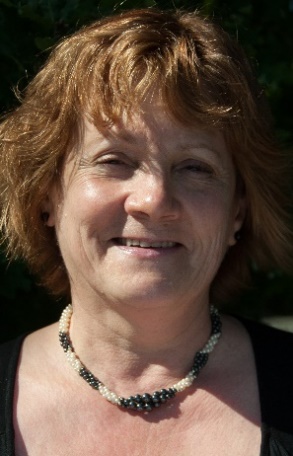 De Loper heeft een vaste coach die wekelijks of tweewekelijks, bij je thuis of in de lokalen van De Loper, hierrond met jou kan bezig zijn. Tijdens een eerste babbel wordt gekeken, in overleg met jou, wat je nodig hebt en wat je ligt (en wat niet). Dat kan gaan van relaxatieoefeningen, mindfulness, creatieve werkvormen (verf, klei, papier etc.), yoga, muziek, dans, tot enkel gesprekken. Onze coach is Lut Cant. Ze maakt sinds 1993 deel uit van het team van De Loper. Ze heeft een diploma Gezinswetenschappen, een certificaat Mindfulnesstrainer en een certificaat Creatief Coachen als Hulpverlener. Je kan haar contacteren via mail: lut.cant@yahoo.com, via je begeleid(st)er of via de Bijzondere Functie. Een afspraak kan op maandag tussen 13 en 18 uur,op vrijdag tussen 13 en 18 uur en op zaterdag tussen 9u30 en 16 uur. Klachtenbehandeling en rechtspositie.Binnen De Loper kan je je altijd laten vertegenwoordigen door iemand die je vertrouwt, of die je bevoegd vindt.Let wel, die vertegenwoordiging mag niet strijdig zijn met wetten, decreten of omzendbrieven die op jou en/of ons van toepassing zijn. Je moet ons betreffende de vertegenwoordiging niet op voorhand verwittigen, maar er wel voor zorgen dat die vertegenwoordiging wettig en door jou gewettigd is.Je mag ten allen tijde elementen aandragen ter aanvulling van jouw dossier. Hou er rekening mee dat wat je aandraagt, ook opgenomen zal worden. Indien je dat wil, kan je altijd een afschrift krijgen van onze verslagen, en dit op eenvoudige vraag en mits het ondertekenen van een ontvangstbewijs. Je kan alleen afschriften krijgen van zaken die op jou betrekking hebben. Eens het afschrift in jouw bezit, ben je er ook volledig verantwoordelijk voor. Behandel de afschriften steeds erg voorzichtig, onbevoegden zouden je wel eens schade kunnen toebrengen als zij de info in handen krijgen.Je mag je altijd laten bijstaan door iemand in wie je vertrouwen hebt, je moet dit ook niet aan ons op voorhand melden. Hou er rekening mee dat diegene die je bijstaat, geen belangenconflict mag hebben waar het jou of je situatie betreft, en dat de persoon die je bijstaat, dit enkel kan in overeenstemming met alle wetten, decreten en omzendbrieven die van toepassing zijn op De Loper vzw, op jezelf en op je positie. Indien wij van oordeel zijn dat dat niet het geval is, zullen wij alle handelingen onmiddellijk stopzetten en enkel hervatten indien aan de voornoemde bepalingen voldaan werd.De gegevens die we over jou bijhouden, worden opgeslagen op harde schijven en computers die met een wachtwoord beveiligd zijn. De wachtwoorden zijn enkel gekend door de begeleiders en administratief personeel, alsook door de directie van de voorziening. Paswoorden mogen nooit aan derden bekend gemaakt worden.Gegevens op papier worden bewaard in kasten die met een sleutel afgesloten worden aan het einde van elke werkdag. In die gevallen waar de kasten geen slot hebben, wordt het hele bureau afgesloten.  De personeelsleden van De Loper zijn ertoe gehouden jou altijd met respect te behandelen. Respect voor ieder onderdeel van jouw leven. Mocht dat niet het geval zijn, dan kan je steeds contact opnemen met Kimpe Jean Pierre, tel nr 0495 31 40 31.Mocht je een klacht hebben in verband met wat wij doen, dan staan je een aantal middelen ter beschikking. Indien je de klacht door ons wil laten afhandelen, dan dien je contact op te nemen met Kimpe Jean Pierre, tel nr 0495 31 40 31. Hij zal zo snel mogelijk reageren op jouw klacht en het resultaat van de reactie toevoegen aan jouw dossier. Je wordt uiteraard op de hoogte gehouden tijdens het hele verloop van de procedure.Indien je de klacht niet door ons wil laten afhandelen, kan je contact opnemen met de consulent, indien een gemandateerde voorziening of SDJ betrokken partij is, of met de Jo-lijn. Er is tevens de mogelijkheid tot bemiddeling wanneer een conflict tussen hulpverlener en jongere en/of zijn gezin zich voordoet. Hiervoor kan men contact opnemen met bemiddeling@vlaamsbrabant.be of op het telnummer 016 26 73 07 (voor Vlaams-Brabant), bemiddeling@vgc.be of op het telnummer 02 563 03 42 (voor Brussel) en bemiddeling@oost-vlaanderen.be of op het telnummer 09 267 75 22 (voor Oost-Vlaanderen).Voor meer informatie over de rechten van een minderjarige binnen de integrale jeugdhulp, kan u steeds de brochure, toegevoegd in bijlage, doornemen: “‘t Zitemzo in de integrale jeugdhulp…” (voor jongeren vanaf 12 jaar) en de brochure “De rechten van kinderen in de jeugdhulp” (voor ouders en volwassen die instaan voor de opvoeding van minderjarigen). Deze brochures zijn terug te vinden op www.kinderrechtswinkel.be. Indien u hierover meer informatie wenst of de brochure in een andere taal wenst (Frans, Engels, Duits, Spaans of Russisch), kan u zich wenden tot onze dienst.EEN BELANGRIJKE AFSPRAAKAls je bij de dienst komt, verbind je je ertoe geen belangrijke beslissingen te nemen zonder voorafgaand gesprek met de begeleid(st)er (vb. ontslag nemen, verhuizen,... ).Je brengt de begeleid(st)er op de hoogte van gebeurtenissen die het normale verloop van de begeleiding kunnen storen (vb. klachten van derden, proces door de overheid, opgelopen boetes, opzeg huurcontract door de huisbaas enz... )De wet van 8 december 1992 ter bescherming van de persoonlijke levenssfeer is bij ons van toepassing.De houder van eventueel over jou verzamelde gegevens is vzw De Loper, Glasgowstraat 18 te 1070 Anderlecht. De verwerking van deze gegevens is ingeschreven in het openbaar register nr. 325741. Als je hierover verdere inlichtingen wenst, kan je je wenden tot de commissie ter bescherming van de persoonlijke levenssfeer, Poelaertplein 3, te 1000 BXL.Concreet betekent dit dat je te allen tijde inzage kan krijgen in jouw dossier, voor zover het gaat om administratieve en door ons opgestelde documenten. Voor de documenten die ons door andere personen en/of diensten bezorgd worden, kan je bij ons een aanvraag doen om over die gegevens in kennis gesteld te worden. Geen enkel verslag vertrekt bij ons zonder eerst met jou doorgenomen te zijn. Indien nodig kan je gedeelten van verslagen laten schrappen. Bij meningsverschillen kan je eisen dat jouw mening in het verslag opgenomen wordt. Er wordt door ons geen informatie over jou aan derden doorgegeven zonder je toestemming, dit met uitzondering van de informatie die wij moeten doorgeven aan de doorverwijzers (onze opdrachtgevers), of in die gevallen waarbij wij juridisch gedwongen worden dit te doen...Het is absoluut noodzakelijk dat jij weet dat wij een erkende dienst zijn, dus verantwoording schuldig aan de overheid. Dit betekent dat wij ertoe gehouden zijn illegale zaken te melden aan de doorverwijzer. Als je dus bvb. beslist om illegale genotsmiddelen te gebruiken, weet je wat je riskeert. Ook als je jezelf in een gevaarsituatie begeeft, dienen wij dit te melden. Indien wij worden geconfronteerd met (vermoedens van) partnergeweld, zullen wij dit melden aan de Procureur des Konings (artikel 458 bis van het strafwetboek).Als je je begeleid(st)er weigert, dien je zo snel mogelijk Kimpe Jean Pierre te contacteren (0495 31 40 31). Hij zal een passend gevolg geven aan je klacht of vraag, en een rapport hierover toevoegen aan je dossier.Ondergetekende (ouders/ voogd/ opvoedingsfiguur, jongere vanaf 17 jaar) .........................................................verklaart een exemplaar van het begeleidingsvoorstel ontvangen te hebben op (datum) ...................................................en buiten het dossier van de doorverwijzer die hem/haar hierheen stuurde, geen geopend dossier te hebben binnen de bijzondere jeugdbijstand in het algemeen.Handtekening.MINISTERIEEL BESLUIT VAN DE VLAAMSE REGERING VAN 13 JULI 1994De wet van 13 Juli 1994 verplicht ons als voorziening ertoe niet enkel met jou zelf te werken maar eveneens met alle partijen die betrokken zijn bij jouw leven op dit ogenblik.Dat kunnen zijn, naast de doorverwijzer en eventueel ook andere hulpverleners die momenteel deel uitmaken van je leven:jouw ouders, pleegouders of adoptiefouders de school en/of je werkmilieu bepaalde familieleden je lief, je beste vriend/in, e.a.Wij zijn verplicht hen te horen en hun mening op te nemen in je dossier.Ook bij het opmaken van het handelingsplan en de evolutieverslagen dienen wij rekening te houden met alle betrokken partijen.AFSPRAKEN M.B.T. GRENSOVERSCHRIJDEND GEDRAGDe Loper hanteert een procedure voor preventie van, detectie van en gepast reageren op grensoverschrijdend gedrag ten aanzien van de gebruikers en personeel.In geval van (een vermoeden van) grensoverschrijdend gedrag zoals kindermishandeling, seksueel grensoverschrijdend gedrag, middelengebruik, crisissituaties en agressie, en suïcidaal gedrag, zal De Loper een specifieke procedure doorlopen.Ter preventie en detectie zullen de volgende stappen gevolgd worden:Grensoverschrijdend gedrag wordt bevraagd voor het opstellen en bespreken van het handelingsplan. Grensoverschrijdend gedrag krijgt permanente aandacht doorheen de begeleiding (bv. voorlichting, informatieverstrekking, methodieken, systematische (evolutie)gesprekken…).Indien grensoverschrijdend gedrag zich voordoet tijdens de begeleiding, zal De Loper als volgt reageren:De begeleid(st)er zal onmiddellijk weggaan, in geval van gevaar voor de veiligheid en integriteit van de begeleid(st)er.De begeleid(st)er zal de directie van De Loper verwittigen.De begeleid(st)er zal de doorverwijzer verwittigen, indien van toepassing.De Loper zal de situatie intern bespreken, in overleg met de doorverwijzer, indien van toepassing, en beslissen welk gevolg aan het gedrag gegeven wordt.U zal op gesprek moeten komen bij de directie van De Loper, waar u op de hoogte gebracht zal worden van de beslissing.Indien de begeleiding stopgezet wordt, zal De Loper u doorverwijzen naar (een) andere dienst(en) of naar uw oorspronkelijke contactpersoon. Grensoverschrijdend gedrag en/of gevaarsituaties kunnen gemeld worden aan Jongerenwelzijn.Grensoverschrijdend gedrag (schelden, roepen, intimideren, onbeleefd of opdringerig zijn…) via sms, e-mail, sociale media of aan de telefoon wordt niet geaccepteerd. Indien dit toch zou voorvallen, zal u geblokkeerd worden gedurende 24u.Indien het grensoverschrijdend gedrag zich voordoet vanwege de begeleid(st)er, neem dan rechtstreeks contact op met de directie.Voor gelezen en akkoord verklaard,Ondergetekende (ouders/ voogd/ opvoedingsfiguur, jongere vanaf 17 jaar) verklaart het bovenstaande gelezen te hebben en ermee akkoord te gaan.Datum:.......................................................     Naam …………………………………………………………Handtekening